Publicado en  el 30/10/2014 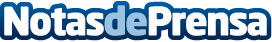 Banco Sabadell, referente de la empresa española que opera en India tras 20 años de actividad en el mercado localBanco Sabadell cumple ahora sus primeros veinte años de actividad en India. En 1994 fue la primera entidad financiera española que se estableció en aquel país con el objetivo de desarrollar una estrategia de futuro sobre el terreno y aproximarse a ese gran mercado que entonces no despertaba aún el enorme interés que tiene hoy en día. 
Datos de contacto:Banco SabadellNota de prensa publicada en: https://www.notasdeprensa.es/banco-sabadell-referente-de-la-empresa_1 Categorias: Finanzas http://www.notasdeprensa.es